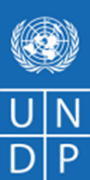 PUBLIC CALL FOR MICRO, SMALL AND MEDIUM-SIZED ENTERPRISES FOR PARTICIPATION IN CYBERSECURITY TRAININGAPPLICATION FORMInterested micro, small and medium-sized companies (MSME) from Bosnia and Herzegovina who meet the conditions of this Public Call of the United Nations Development Programme should express their interest by completing this form, which also requires submitting relevant documentation.By completing this form, your MSME will be participating in a competitive selection process. The number of participants in the program is limited, and the responses will form the basis for selecting MSMEs with the greatest potential for utilizing the gathered knowledge in cybersecurity."I, (enter name and surname of the authorized representative of the company), hereby confirm the accuracy of the stated data and accept that any inaccuracies in this application will result in the automatic disqualification of my participation in the "Public call for micro, small and medium-sized enterprises for participation in cybersecurity training".Signature of the authorized person: _______________________________         MPDate of signature:                   Company name: Year of establishment:Municipality: Company owner: Contact details:Company website: Telephone number: E-mail: In accordance with the stipulations from the Public call, please indicate the LOT you are applying for (select one): Lot 1: Fundamentals Cyber Security Training Lot 2: Intermediate Cyber Security TrainingInformation on proposed training participants (for Lot 1 minimum is 2 participants, for Lot 2 is 1 participant):Name and surname, position within the companyName and surname, position within the companyMOTIVATIONWhat motivates your company to apply for this opportunity?Has the company had previous experience with cyber-attacks? If yes, please describe what happened and how did you approach the situation?CYBERSECURITY RELEVANCEDoes your company process sensitive data?Please describe your server infrastructure.Does your company have external connections (VPN) with other entities (service providers, suppliers etc.)?Are you aware of any specific legal requirements that the company must comply with regarding cybersecurity? If so, please provide details.